PLAN  PRACY DLA KL. I AS  - 23.06.20 r.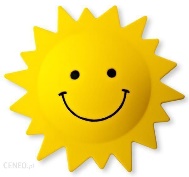                                                     Witam Moich Uczniów i Szanownych Rodziców !Proszę, zapoznajcie się z Harmonogramem rozdania świadectw, który znajduje się na stronie naszej Szkoły. 54 DZIEŃ PRACY (wtorek)Temat:  Utrwalamy wiadomości o zdrowym odżywianiu. Owocowy - warzywny alfabet.                                        Wyzwania matematyczne.  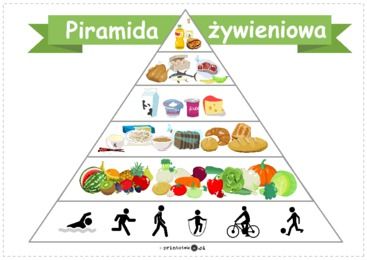 Edukacja polonistyczna:Przyjrzyj  ilustracji  i wymień  zasady zdrowego odżywiania.Obejrzyj film „ Owocowo-warzywny alfabet”  https://www.youtube.com/watch?v=5IQBQBvgjrgOtwórz zeszyt do j. polskiego i napisz datę.- Do wczorajszych liter dopisz obok -  imię i jeden zdrowy produkt zaczynający się na daną literę                                                  ( np. owoc, warzywo,…), a w przypadku ą, ę, ć, ń, ó, ś, ź, ż – dopisz  tylko 1 wyraz zawierający daną literkę.np. A, a,  Ala, ananas      ą , ząb     ………………           *  Pisz starannie i zakończ zadanie szlaczkiem!                       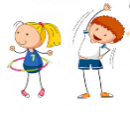  Czas na ruch:  Wstań z krzesła i poruszaj się z Hipciem  https://www.youtube.com/watch?v=rzPLA9MxPa4       Edukacja  matematyczno- przyrodnicza:  Otwórz Ćwiczenia matematyczne - str.74 -75                                  - Przeanalizuj zadania i rozwiąż je. Rozwiązania zad. 1,2 /75 – tylko ustnie.           -  Zad. dodatkowe str. 79/ dla chętnych                                                                                                                  Edukacja informatyczna:    Dzisiaj  poćwicz  umiejętności komputerowe na stronie https://epodreczniki.pl/wczesnoszkolna/KL1_ORE_V9_LATO_1_4_33_160_p1                -  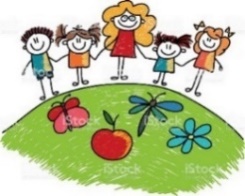                Blok 33 (lody) – temat 160, 161, 162Pozdrawiam wszystkich serdecznie i życzę miłego dnia!                                                                    p. Margareta Paruszewska